Insert your title here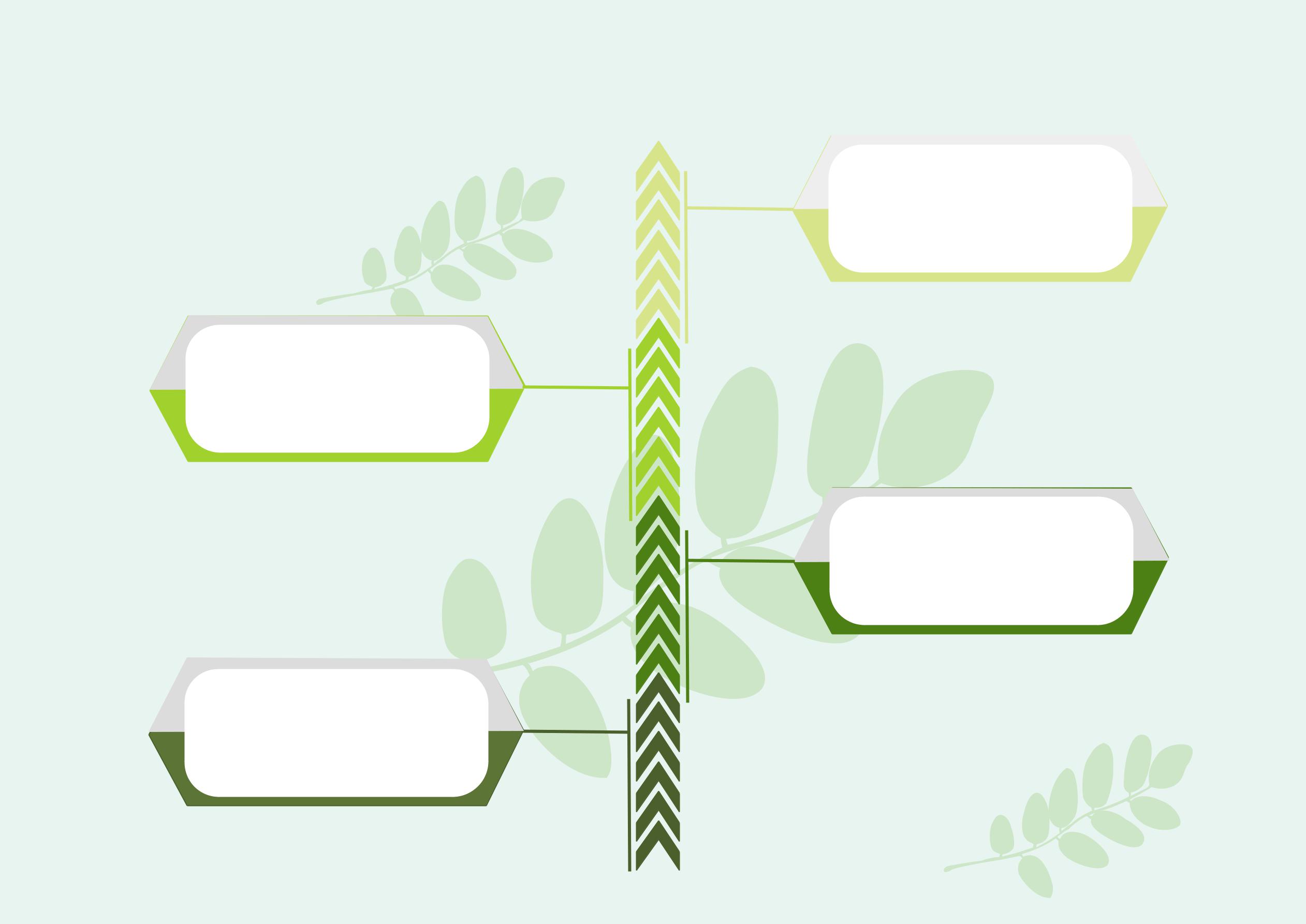 Your titleUse the float button to change the basic setting of circular chart.Your titleUse the float button to change the basic setting of circular chart.1990198919881987Your titleUse the float button to change the basic setting of circular chart.Your titleUse the float button to change the basic setting of circular chart.